الوثائق الواجب توفرها قبل استكمال تسليم طلب التعديل (لن يقوم الموظف المسؤول بالتوقيع قبل استلامها مكتملة)إثبات صفة مقدم الطلبشهادة عن الاسم الجديد باسم مالك المشروع الصناعيايصال تسديد رسوم طلب تغيير اسم مشروع صناعي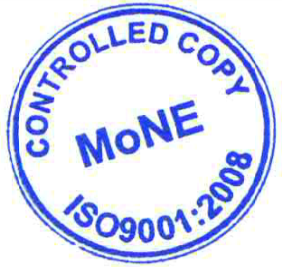 